3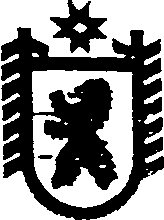 Республика КарелияАДМИНИСТРАЦИЯ СЕГЕЖСКОГО МУНИЦИПАЛЬНОГО РАЙОНАПОСТАНОВЛЕНИЕот  06  июня  2017  года  №  365 СегежаО внесении изменений  в Районные целевые мероприятия  по реализации молодежной политики на территории муниципального образования «Сегежский муниципальный район»Администрация  Сегежского муниципального района  постановляет: 	1.  Внести  в Районные целевые мероприятия по реализации молодежной политики на территории муниципального образования «Сегежский муниципальный район» на 2017 год, утвержденные постановлением администрации Сегежского муниципального района от 30  января 2017 г. № 51, (в редакции постановления                      от 11 апреля 2017 г. № 217) следующие изменения:	1)     дополнить пунктом 3 следующего содержания:«                                                                                                                                                     »	2)     в позиции « Всего» цифры «23,0» заменить цифрами «41,0».	2.   Отделу информационных технологий и защиты информации администрации Сегежского муниципального района (Т.А.Слиж) обнародовать настоящее постановление путем размещения официального текста настоящего постановления в информационно-телекоммуникационной сети «Интернет» на официальном сайте администрации Сегежского муниципального района  http://home.onego.ru/~segadmin.             Глава администрации Сегежского муниципального района                                                                   И.П.ВекслерРазослать: в дело, УО, Антоновой Е.Н., МКОУ «ЦРО», ФУ, ЕРЦ.3Церемония вручения медалей « За особые успехи в учении»МКОУ « Центр развития образования Сегежского муниципального района»Июнь2017 г.Бюджет Сегежского муниципального района, раздел         «Образование», подраздел            «Молодежная политика»18, 0